Sample Assessment Outline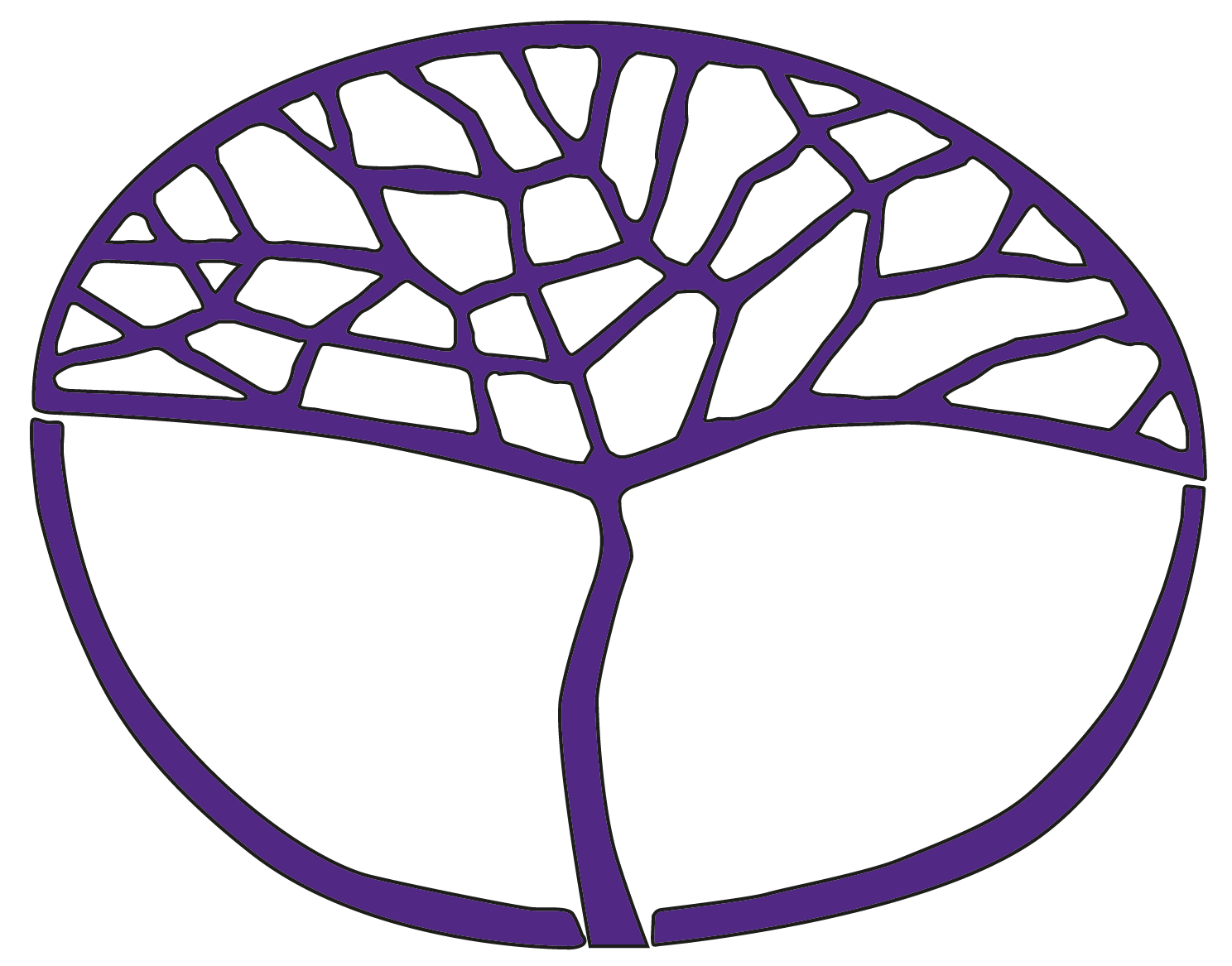 French: Second LanguageATAR Year 11Copyright© School Curriculum and Standards Authority, 2014This document apart from any third party copyright material contained in it may be freely copied, or communicated on an intranet, for non-commercial purposes in educational institutions, provided that the School Curriculum and Standards Authority is acknowledged as the copyright owner, and that the Authority’s moral rights are not infringed.Copying or communication for any other purpose can be done only within the terms of the Copyright Act 1968 or with prior written permission of the School Curriculum and Standards Authority. Copying or communication of any third party copyright material can be done only within the terms of the Copyright Act 1968 or with permission of the copyright owners.Any content in this document that has been derived from the Australian Curriculum may be used under the terms of the Creative Commons Attribution-NonCommercial 3.0 Australia licenceDisclaimerAny resources such as texts, websites and so on that may be referred to in this document are provided as examples of resources that teachers can use to support their learning programs. Their inclusion does not imply that they are mandatory or that they are the only resources relevant to the course.Sample assessment outlineFrench: Second Language – ATAR Year 11Units 1 and 2Assessment componentAssessment 
type(from syllabus)Assessment 
type weighting 
(from syllabus)Assessment task weightingWeek dueAssessment taskPracticalOral communication20%5%Semester 1Week 5Task 1: My daily routineParticipate in an 8–10 minute conversation in French. PracticalOral communication20%5%Semester 2Week 4Task 7: My travel tales and plansParticipate in an 8–10 minute interview in French.PracticalOral communication20%10%Semester 2Week 15Task 11: Travel in a modern worldParticipate in a 10–12 minute conversation in French.PracticalPractical (oral) examination 10%5%Examination weekTask 5: Semester 1 examinationA representative sample of the syllabus content from Semester 1 – 10–12 minutes.PracticalPractical (oral) examination 10%5%Examination weekTask 12: Semester 2 examinationA representative sample of the syllabus content from Semester 2 – 10–12 minutes.WrittenResponse: Listening15%7.5%Semester 1Week 9Task 2: French sports and leisure Listen to French texts and respond in English to questions in English.WrittenResponse: Listening15%7.5%Semester 2Week 5Task 8: My travel tales and plansListen to French texts and respond in English to questions in English.WrittenResponse: Viewing and reading 15%7.5%Semester 1Week 14Task 3: Leading a healthy lifestyleRead/view French texts and respond in English to questions in English.WrittenResponse: Viewing and reading 15%7.5%Semester 2Week 9Task 9: Australia as a travel destinationRead/view French texts and respond in English to questions in English.WrittenWritten communication20%10%Semester 1Week 15Task 4: Leading a healthy lifestyleWrite a blog posting in approximately 150 words in French.WrittenWritten communication20%10%Semester 2Week 10Task 10: Australia as a travel destinationWrite an article in approximately 150 words in French. WrittenWritten examination20%10%Examination weekTask 6: Semester 1 examinationA representative sample of the syllabus content from Semester 1 – using a modified examination design brief from the Year 12 syllabus – 2.5 hours.WrittenWritten examination20%10%Examination weekTask 13: Semester 2 examinationA representative sample of the syllabus content from Semester 2 – using a modified examination design brief from the Year 12 syllabus – 2.5 hours.Total100%100%